¡Hola! Antes que todo, agradecemos tu interés en preparar este curso para su eventual dictación en la Universidad Abierta Recoleta, en la modalidad de Curso Digital.Este curso será dictado a través de internet en la plataforma educativa UAR Digital que la UAR posee especialmente para esta finalidad, razón por la cual necesitamos de tu saber y experiencias en los aspectos que te pedimos en esta ficha de proyecto docente, los cuales nos permitirán producir los distintos componentes del curso.Como UAR, a través de nuestras/os profesionales y técnicos, nos encargaremos de toda la producción del curso, incluyendo la realización de todos los objetos de aprendizaje, el montaje y la ejecución en la plataforma educativa antes mencionada, así como el proceso completo de inscripción, acompañamiento y certificación de las y los participantes. Considerar que esta ficha de proyecto docente es recién el primer paso, ya que una vez aceptado el curso, pasará a una nueva etapa de producción que trabajará sobre los contenidos específicos del curso (que contempla la elaboración de fichas individuales por cada semana lectiva). Si deseas presentar más de un Curso Digital, debes completar un  formulario por cada propuesta.¡Muchas gracias!Aspectos generales del cursoNOMBRE DEL CURSOTemas de la convocatoria académicaPor favor, escoge en la tabla 1 uno de los temas de la convocatoria académica que aborda tu curso. Tabla 1Resultado general de aprendizajeUno solo. Redactarlo desde la perspectiva de quienes participen: qué se espera que ellxs alcancen al concluir el taller.  Escríbelo en la tabla 2.Tabla 2Resultados específicos de aprendizajeUno por cada semana del curso (con el mismo enfoque de redacción anotado para el objetivo general). Escríbelos en la tabla 3.Tabla 3Descripción y relevancia¿Por qué es importante tratar este tema para el Chile actual? Si el tema ha sido tratado o lo está siendo en otros espacios y medios, ¿qué tiene de especial el enfoque que tendrá el tema en este curso de la UAR?
(En la tabla 4, indícanos dos o más razones de por qué este tema es importante para la formación de un/a ciudadano/a crítico/a y que lo diferencian del discurso hegemónico dominante. Puedes incluir cifras u otras referencias actualizadas. Máximo 250 palabras).Tabla 4Correalización del curso	(En el caso de que este curso sea correalizado con una o más instituciones, por favor, completa la tabla 5. Si es más de una, copia y llena la misma tabla).Tabla 5Contenidos del cursoRecuerda que el CD, conforme al diseño tecnopedagógico de la UAR, se desarrollará en un total de 5 semanas. Estas se estructuran así:Semana 1:  presentación del curso, la plataforma y las y los participantes, encuesta de inicio. Al final de la semana se desarrollará una sesión sincrónica y se dejará un texto de lectura introductorio.Semanas 2 a 4: desarrollo temático.Semana 5: sistematización final.Se debe considerar que en la información para quienes se inscriban en el curso se especificará que este requiere una dedicación promedio diaria de 90 minutos. Enuncia los contenidos en la tabla 6.Tabla 6Sobre las personas a la que va destinado el cursoA continuación te solicitamos precisar a) principales destinatarios/as y b) condiciones requeridas para el curso (materiales o saberes), si es que las hay. En caso contrario, también explicitar. Completar esta información en la tabla 7. Ante cualquier duda, por favor, comunicarse con jmunoz@uarecoleta.clTabla 7Bibliografía y/o videografía mínimaEn la tabla 8 sugiérenos materiales fundamentales (escritos y/o audiovisuales) mínimos que compartiremos con las y los estudiantes a la hora de postular al taller. De esta forma podremos entregarles información clara para que sepan el enfoque de su taller. Tabla 8(*) En caso que usted no posea el archivo como un adjunto(*) En caso que usted no posea el archivo como un adjuntoComentarios del/la docente/especialistaSi necesitas precisar alguno de los aspectos del formulario, o proponer alguna inclusión no considerada en este, detállalo en la tabla 9.De todas formas, ante cualquier duda, por favor, comunicarse con jmunoz@uarecoleta.clTabla 9¡Muchas gracias por ayudarnos a democratizar el saber!NOTAS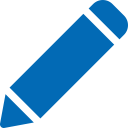 Recuerda que los subtemas que abarca cada tema se encuentran detallados en las Bases dela convocatoria.Infancias y juventudesGénero y diversidades sexualesDiscapacidad, inclusión y cuidadosSalud y buen vivirMigración y pueblos originariosMedio ambiente y ciencia ciudadanaCultura, arte y patrimonioGobiernos locales transformadoresCiencias sociales y HumanidadesCompetencias para el fortalecimiento laboral y personalEducación transformadoraLa seguridad como derecho humanoNOTASLa semana 1 corresponde a la bienvenida e introducción al curso. Hemos prellenado esa celda con un objetivo estándar que sirva como referencia, y que tú puedes modificar si requieres mayor especificidad para tu curso.La semana 5, por su parte, tiene un resultado específico de aprendizaje común para la totalidad de los cursos digitales, según el diseño tecnopedagógico de la modalidad, por lo cual dejamos aquí el objetivo que incluiremos por defecto en todos ellos.Semana 1(Introducción)Analizarán críticamente un marco general de referencias y conceptos sobre el tema del curso.Semana 2Semana 3Semana 4Semana 5Culminarán los procesos académicos (recapitulación y proyecto final) y administrativos del curso (certificación).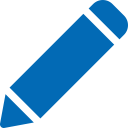 NOTA AL MARGENFavor de enviar el logo de la institución y la firma de quién co-certificará este taller en calidad alta al correo jmunoz@uarecoleta.clCOPIE  ESTA TABLA POR CADA INSTITUCIÓN ASOCIADACOPIE  ESTA TABLA POR CADA INSTITUCIÓN ASOCIADANombre de la institución que co-realiza el taller:NOTASLa Semana 1 corresponde a la bienvenida e introducción al curso. Hemos precompletado esa celda con el título estándar de la semana, por ende, faltaría solo añadir los contenidos que se abordarán en la sesión en vivo y en la lectura imprescindible.La Semana 5 corresponde al cierre y sistematización. No se requiere material temático específico. No obstante, se realizará una videoclase de máximo 20 minutos con PPT, en la cual solicitamos  al docente una recapitulación de los temas tratados y que detalle los lineamientos para la realización y entrega del proyecto final. Semana 1(Introducción)Título de la semana:Semana 1(Introducción)Enunciado de contenidos:Contenido 1: Contenido 2:Contenido 3:Semana 2Título de la semana:Semana 2Enunciado de contenidos:Contenido 1: Contenido 2:Contenido 3:Semana 3Título de la semana:Semana 3Enunciado de contenidos:Contenido 1: Contenido 2:Contenido 3:Semana 4Título de la semana:Semana 4Enunciado de contenidos:Contenido 1: Contenido 2:Contenido 3:Semana 5Finalización del cursoSemana 5Trabajos y presentaciones individualesTrabajo grupal sobre un autor y una obra¿Quiénes son las y los principales destinatarios del curso?¿Hay condiciones requeridas para el curso (materiales o saberes)?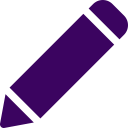 NOTA AL MARGENDos (2) títulos mínimos, tres (3) títulos máximos, ya sea bibliografía y/o videografía. DUPLIQUE ESTA TABLA POR CADA MATERIAL ESCRITODUPLIQUE ESTA TABLA POR CADA MATERIAL ESCRITO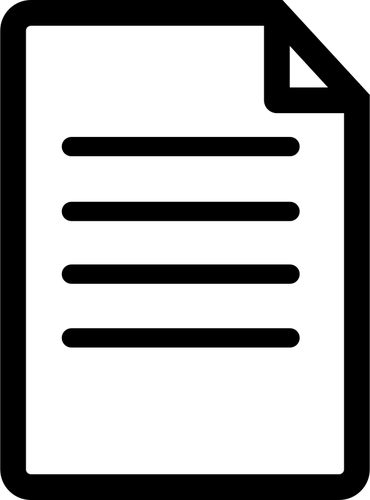 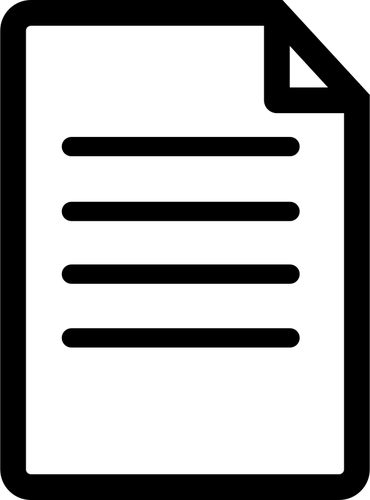 Título del texto:Autoría:Año:Editorial: Enlace de descarga (*)Páginas o capítulos que se recomienda: DUPLIQUE ESTA TABLA POR CADA MATERIAL ESCRITODUPLIQUE ESTA TABLA POR CADA MATERIAL ESCRITOTítulo del texto:Autoría:Año:Editorial: Enlace de descarga (*)Páginas o capítulos que se recomienda: DUPLIQUE ESTA TABLA POR CADA MATERIAL AUDIOVISUALDUPLIQUE ESTA TABLA POR CADA MATERIAL AUDIOVISUAL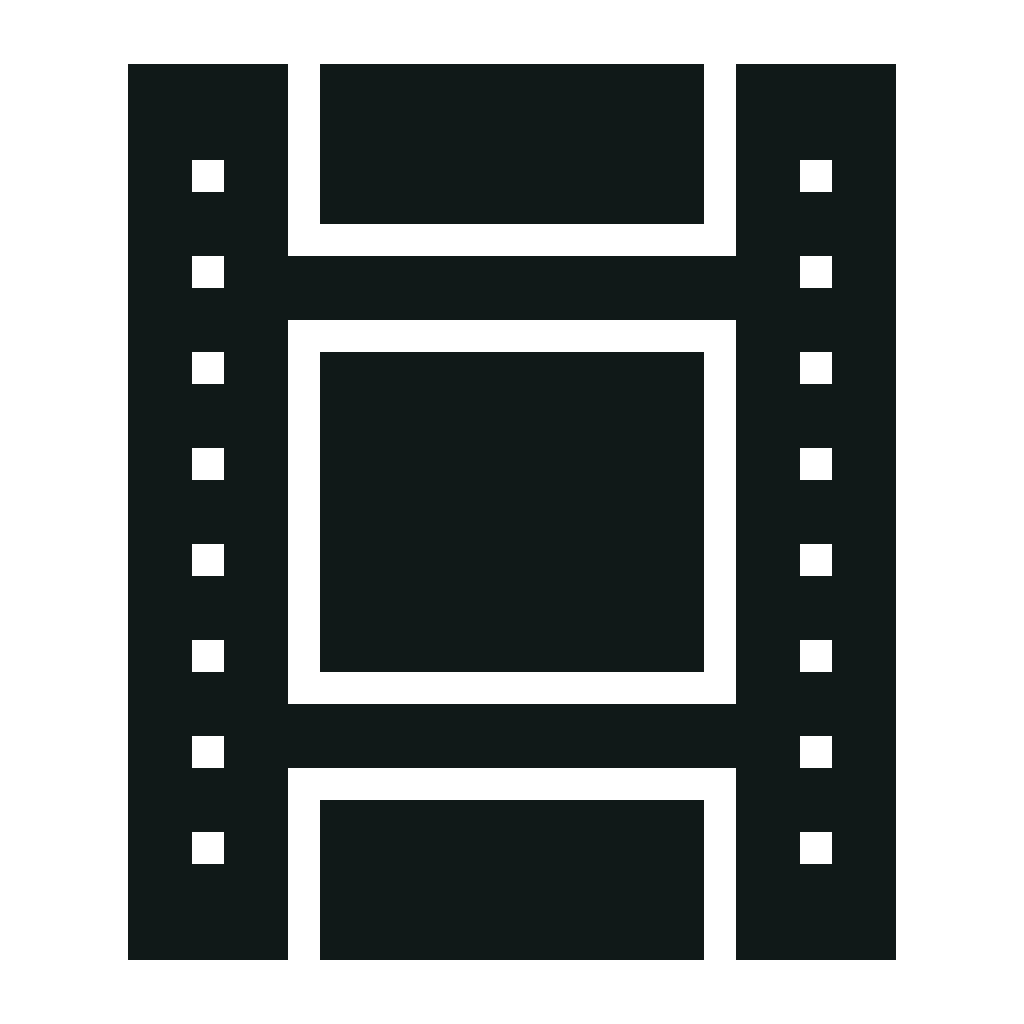 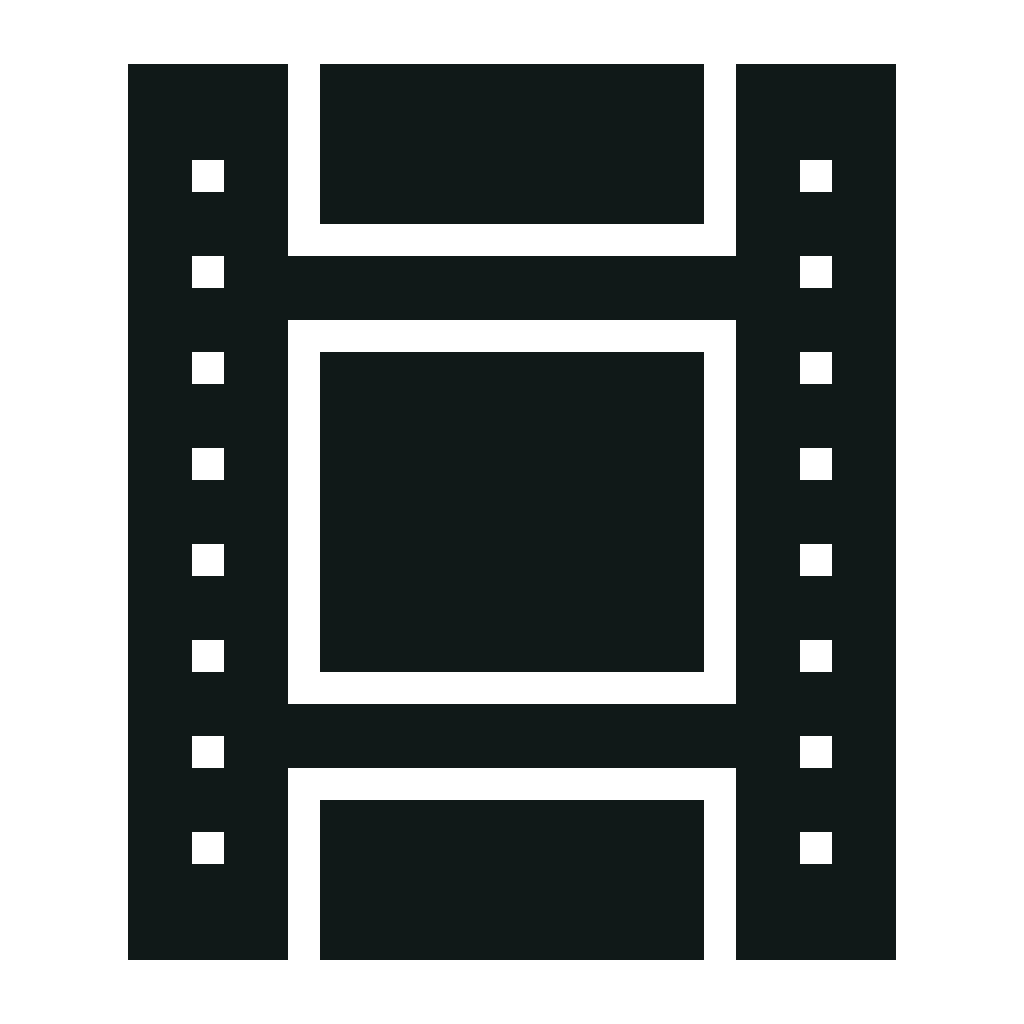 Título del recurso audiovisual:Autoría:Año:Enlace para visionado (*)Parte o minutaje que se recomienda: DUPLIQUE ESTA TABLA POR CADA MATERIAL AUDIOVISUALDUPLIQUE ESTA TABLA POR CADA MATERIAL AUDIOVISUALTítulo del recurso audiovisual:Autoría:Año:Enlace para visionado (*)Parte o minutaje que se recomienda: 